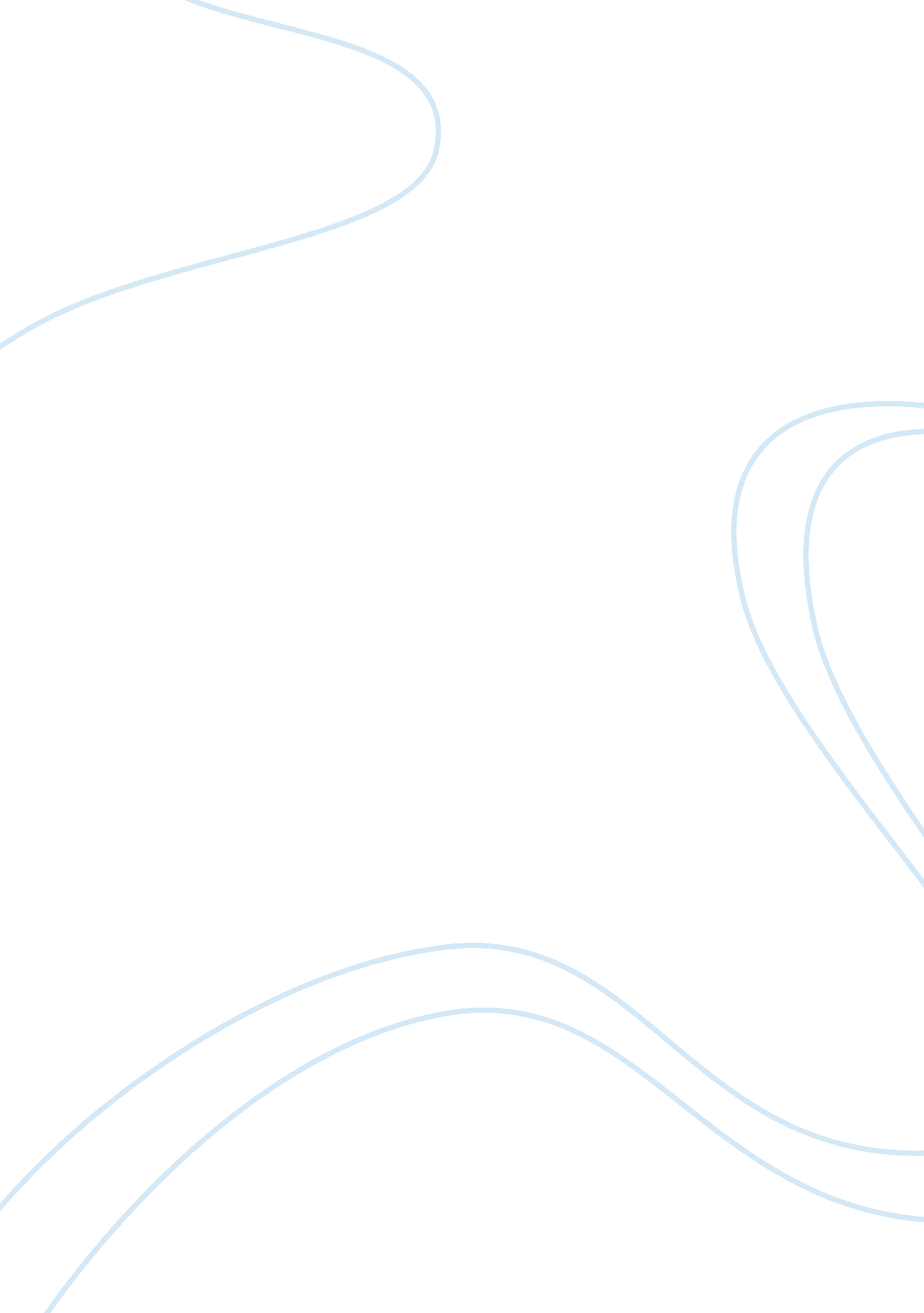 The internet has made classroom-based lessons redundant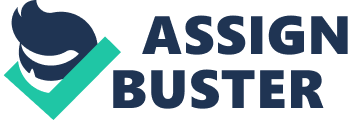 The Internet has made classroom-based lessons redundant. Dlscuss. (Full Essay) Ever since the creation of the internet in 1990, the applications on this 21st century program have grown exponentially, ranging from study tools to online markets. With such tools, schools and institutions are unnecessary. In a recent survey conducted by Babson Survey Research Group, it was found that 77 percent of the academic leaders agreed that the rate of learning outcomes via online education Is superior to classroom education. One might say that the Internet has a wide range of nformation, but with such a diverse spectrum, It would be tough to have a fixed course. This would cause students the deviate from original objectives, and hinder the learning process. However, critics fail to consider that this would allow students to plan their own preferred course. A preferred course would enhance a student’s education as they will only study topics or courses which they are interested in. Furthermore, educational websites such as Khan Academy provides students with a course outline and would also show their progress over the years. Thus, students ould have a course outline to follow and keep track of their learning. In contrary to popular belief, educational platforms have multiple users and these sites allows students to chat online on forums and chats, several even have notes and lectures created by students to enlighten others. Such functions would grant students a chance to exchange knowledge and improve both parties’ proficiency. P2PlJ Peer-to- Peer University Is one such MOOC –masslve online open course which Incorporated these functions. More than 50 percent of the responses from a MOOC survey have agreed that MOOCs have helped them in their work or studies. Not only did MOOCs help academically, they helped decrease the gender gap by 20 per cent as compared to traditional education. As such, MOOCs can benefit the education both academically and socially. MOOCs also provide an informal setting for students to study In. In a classroom environment, there are strict rules and etiquette. With several dozens of students In a class, students may not feel comfortable to ask questions and would have to consult the teacher after the lesson. Without such regulations, students can openly ask questions and would not feel uncomfortable. In ddition, unlike traditional schooling, MOOCs can be accessed 24/7, regardless of location. This would surpass time differences and geographical boundaries. Participants can learn anytime they are comfortable to. Eventhough students may be travelling, they can still learn and make full use of their time, Instead of killing time by playing games or listening to music. Therefore, MOOCs can help students by allowing them to harness their time well and giving them the courage to ask questions. Traditional schools limit their student intake by restricting them by their age, gender, highest qualification achieved, and their grades. Online schools currently do not reject or classify students according to measures mentioned above. This allows people of all demographic backgrounds to participate and learn as long as they have a stable Internet connection. By nulllfylng these domains, not only perspective of situations around the world. Lecturers on MOOCs are world-class academics, achieving degrees from top colleges and institutions all over the world. As compared to teachers in conventional schools, these lecturers would have a more diverse and deep knowledge. They would be able to better ‘ inculcate’ students and conduct the tutorial more efficiently. After completing courses, students would be given certificates of accomplishment. Almost 80% of the universities in USA accept such certificates and can be used for admission to old-school learning modules. Students of all backgrounds would hence have an opportunity to excel and have an internationally-recognised certificate. Although many of these MOOCs and other platforms have not gained worldwide recognition yet, it would, in the near future, being proportional to the proliferation of the internet and smart phones. Online education will become a significant chapter in the history of mankind, due to helping illions with a single video. Despite being effective, traditional learning styles would have to be phased out with the coming of this phenomenon. 1. Do you agree that city life is becoming increasingly unattractive? (YES) (CP + CA) Ever since the proliferation of heavy machinery, a growing fgure of people are being irritated by the noise pollution of cities. City dwellers have to endure the daily, unceasing annoyance from shrill sound of all sorts. The cacophonous sound of colliding metals from ongoing construction, the piercing blare of horns from vehicles r even the accumulating talking between people have gradually made most cities become less attractive days by days. Because of these factors, it is easy to understand why most retirees are moving to the outskirt of their cities to enjoy the rest of their lives. 90 percent of elderly in the USA are trying to save their money daily in order to move to the peaceful coast which is surrounded by the deep blue sea with breaking sound waves. Even in less developed countries like Vietnam, places which give people the most pleasure are still villages with ultimate green paddy fields. All ver the world, cities are about to be places to work only, not for living. The excessive urban noise that is only going to increase in the coming years will continue to eat away at the urban fantasy. l One might say that cities are becoming safer from crime. With a more efficient police and advanced technology, syndicates would be discouraged to commit crime due to its high hey risks. However, critics fail to consider that attractions would be a ‘ honeypot’ to syndicates. An increasing number of tourists visiting a city, would equate to crime rates growing exponentially. 